兰财教〔2021〕63号兰坪县财政局关于下达2021年国家助学贷款奖励补助资金的通知县教育体育局：根据《怒江州财政局 怒江州教育体育局关于下达2021年国家助学贷款奖励补助资金的通知》(怒财教〔2021〕61号）文件，现下达你们2021年国家助学贷款奖励补助资金13.6万元。此款请列入2021年“2059999-其他教育支出”预算科目，经济分类列“509-对个人和家庭的补助”科目。现将有关事项通知如下：                                                         一、依据中央出台的《学生资助资金管理办法》财科教〔2019〕19号），国家助学贷款奖补资金全部用于本地全日制普通高校学生的资助，请严格按照要求使用。二、请严格按照《中共中央 国务院关于全面实施绩效管理的意见》（中发〔2018〕34号）、《云南省省级财政预算绩效管理暂行办法》（云财预〔2015〕295号）要求，对照绩效目标表（详见附件2）同步分解下达绩效目标，切实提高项目管理水平，确保项目绩效目标如期实现;严格按照《云南省州市财政预算执行支出进度考核办法（修订版）》（云财预〔2018〕146号）要求，加快预算执行进度，切实提高资金使用效益。附件∶1.2021年第一批云南省优秀贫困学子及建档立卡学费奖励预算下达分配表2.项目绩效目标表  兰坪县财政局                       2021年9月14日抄送：本局预算股兰坪白族普米族自治县财政局科教文化股   2021年9月14日印发拟稿：杨婷                  复核：施劲花       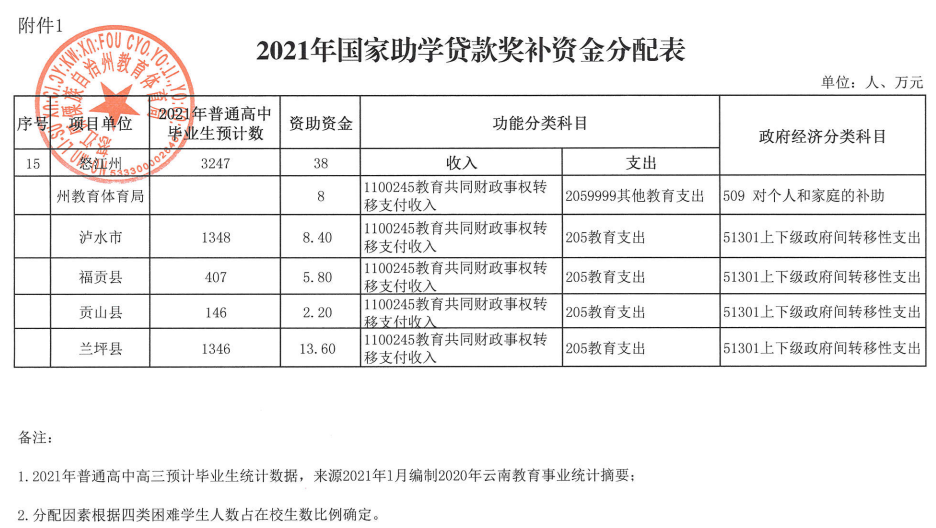 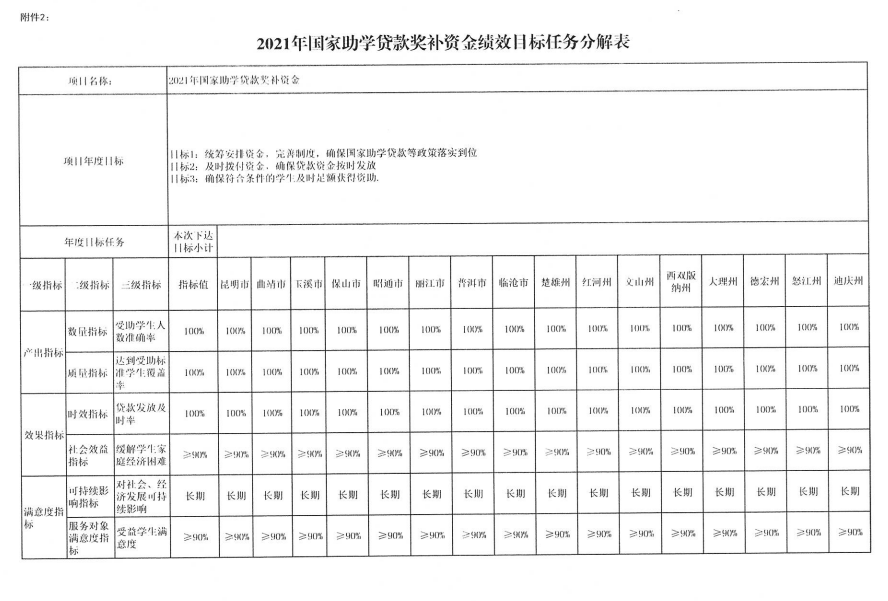 附表：附表：附表：附表：附表：附表：项目绩效目标表项目绩效目标表项目绩效目标表项目绩效目标表项目绩效目标表项目绩效目标表项目名称项目名称项目负责       人及电话主管部门主管部门实施单位项目总体描述项目总体描述绩效目标一级目标二级目标三级目标指标值指标说明绩效目标产出指标 数量指标绩效目标产出指标 质量指标绩效目标产出指标 时效指标绩效目标效益指标 社会效益绩效目标效益指标 经济效益绩效目标效益指标 可持续影响度绩效目标满意度指标 社会对象满意度注：参照32类项目绩效目标表填报说明。注：参照32类项目绩效目标表填报说明。注：参照32类项目绩效目标表填报说明。注：参照32类项目绩效目标表填报说明。注：参照32类项目绩效目标表填报说明。注：参照32类项目绩效目标表填报说明。